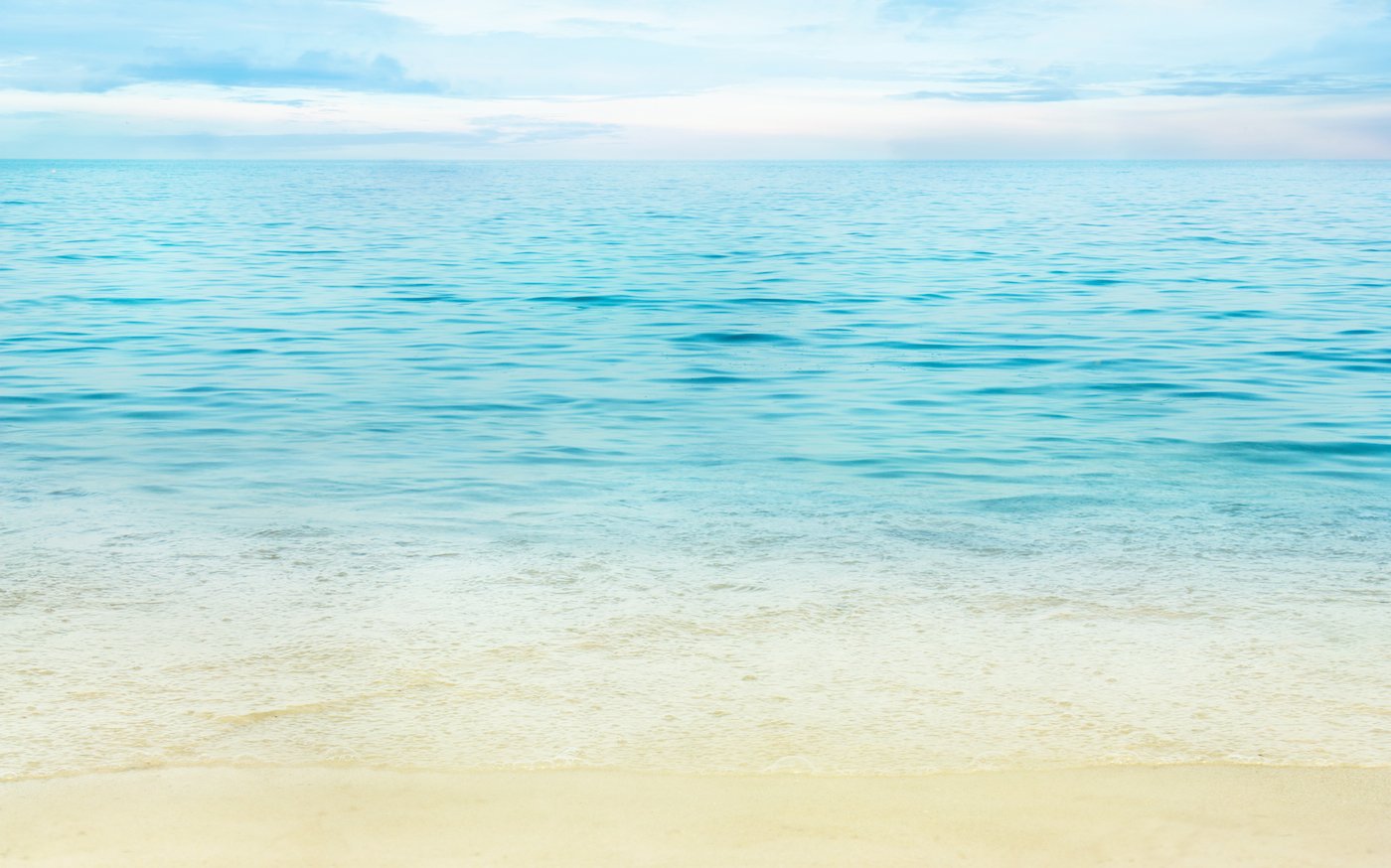 Уважаемые родители! Безопасность жизни детей на водоёмах во многих случаях зависит ТОЛЬКО ОТ ВАС!
В связи с наступлением жаркой погоды, в целях недопущения гибели детей на водоёмах в летний период обращаемся к Вам с убедительной просьбой: провести разъяснительную работу о правилах поведения на природных и искусственных водоёмах и о последствиях их нарушения. Этим Вы предупредите несчастные случаи с Вашими детьми на воде, от этого зависит жизнь Ваших детей сегодня и завтра.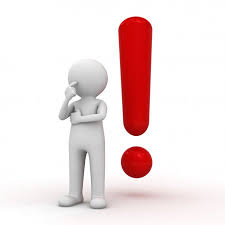 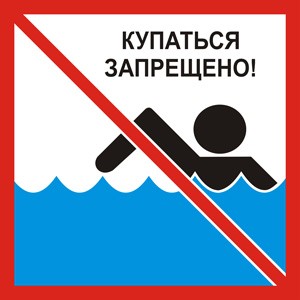 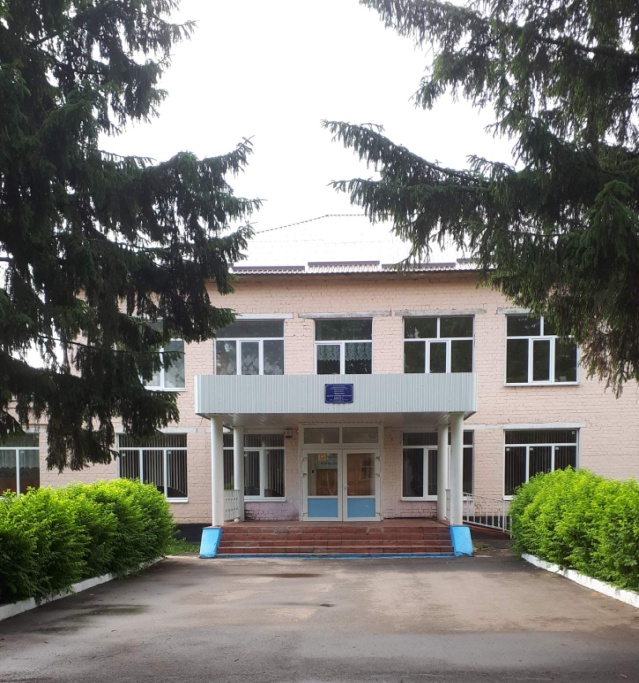 МБОУ « Кромская СОШ»Памятка « Профилактика гибели детей на водоёмах»Подготовила преподаватель –организатор ОБЖЛялина Наталья ВячеславовнаОсновные правила безопасного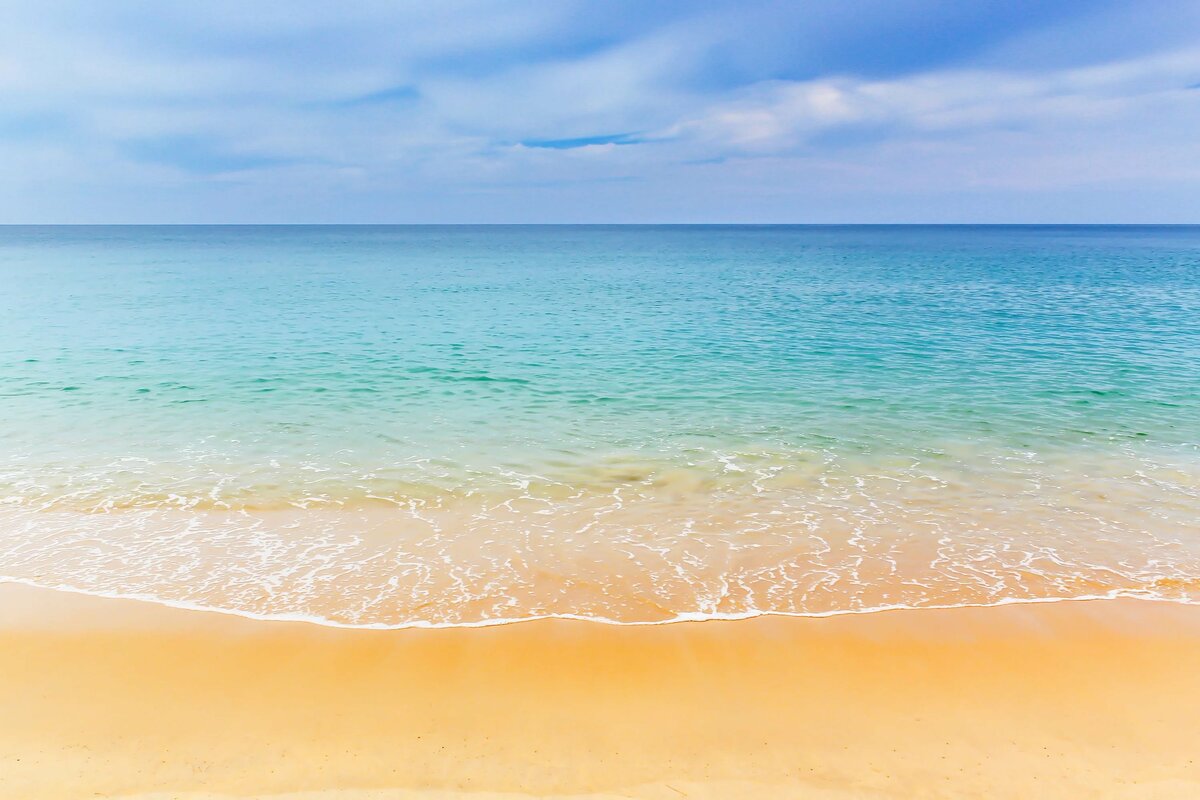 поведения на водеСледует избегать купания в незнакомых местах, специально не оборудованных для этой цели.При купании запрещается:заплывать за границы зоны купания;приводить с собой собак и др. животных.подплывать к движущимся судам, лодкам, катерам, катамаранам, гидроциклам;долго находиться в холодной воде;нырять и долго находиться под водой;прыгать в воду в незнакомых местах, с причалов и др. сооружений, не приспособленных для этих целей;плавать на досках, лежаках, бревнах, надувных матрасах и камерах (за пределы нормы заплыва);проводить в воде игры, связанные с нырянием и захватом друг друга;подавать крики ложной тревоги;Если не имеешь навыка в   плавании, не следует заплывать за границы зоны купания, это опасно для жизни.Не умеющим плавать купаться только в специально оборудованных местах глубиной не более 1–2 метра! 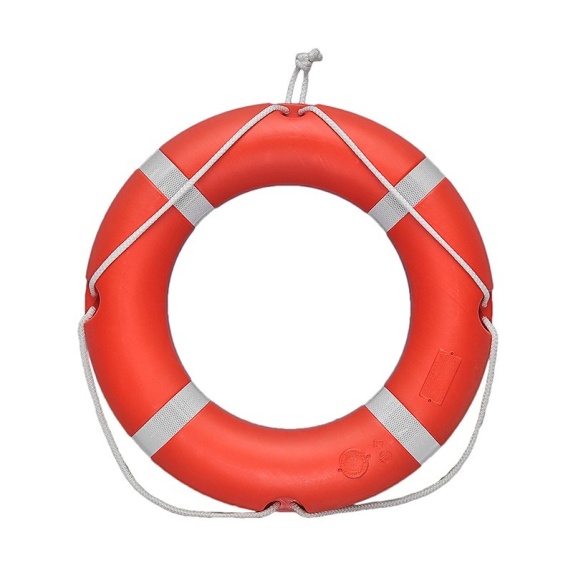 Категорически запрещено купание:детей без надзора взрослых;в незнакомых местах;на надувных матрацах, камерах и других плавательных средствах (без надзора взрослых).Необходимо соблюдать следующие правила:Прежде чем войти в воду, сделайте разминку, выполнив несколько легких упражнений.Постепенно входите в воду, убедившись в том, что температура воды комфортна для тела (не ниже установленной нормы).Не нырять при недостаточной глубине водоёма, при необследованном дне (особенно головой вниз!), при нахождении вблизи других пловцов.Продолжительность купания – не более 30 минут, при невысокой температуре воды – не более 5–6 минут.При купании в естественном водоёме не заплывать за установленные знаки ограждения, не подплывать близко к моторным лодкам и прочим плавательным средствам.Во избежание перегревания отдыхайте на пляже в головном уборе.Не допускать ситуаций неоправданного риска, шалости на воде.